Coloma’s Free 2019 Summer Children’s ProgramWhen: Tuesdays and Fridays in July, beginning July 2.Dates:   July 2 - 26Cost: Free (Volunteers provide lessons)                   ** We always need more volunteers. Parents Wanted!Ages: K5 – 8th grade*Older children may volunteer to help.     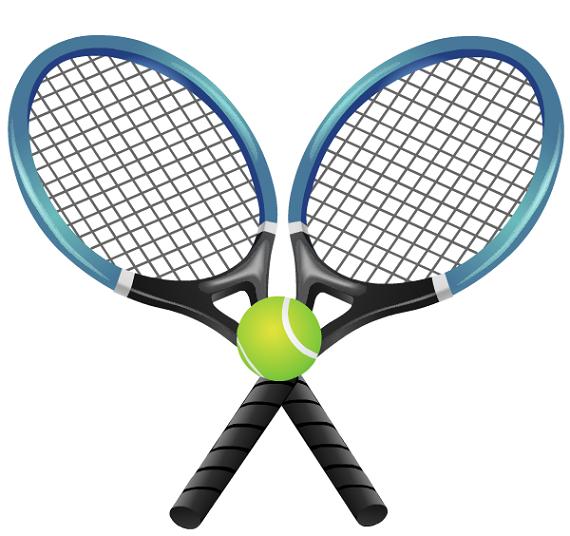 9 am – 10:00 am                   TennisTennis Rackets provided.   Please wear tennis shoes.Location: Coloma Community Park10:30 am – 11:00am                Advanced Swimming   *11:00 am – 11:30 am               Advanced Beginner  *11:30 am – 12:00 pm               Beginner Swimming   *Location: Coloma Camperland Pool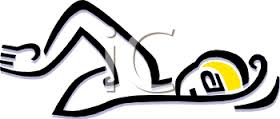 *Classes are limited to 22 students.     First Day, July 2, 11 am will be Evaluation Day (Basically, if the child can dog paddle & blow bubbles, he/she will probably be in advanced beginner.)Bring suit & towel       (+ swim socks and goggles if you have them.)Transportation between activities is not provided. Water & cookies for snacks are provided during activities. Sponsored by: Village of Coloma, Friends of the Park, Park Board, & Community VolunteersTo register, please complete the registration form and the waiver and return it to the school or to the Coloma Hotel.For questions, please call Sue at 715-228-2401.